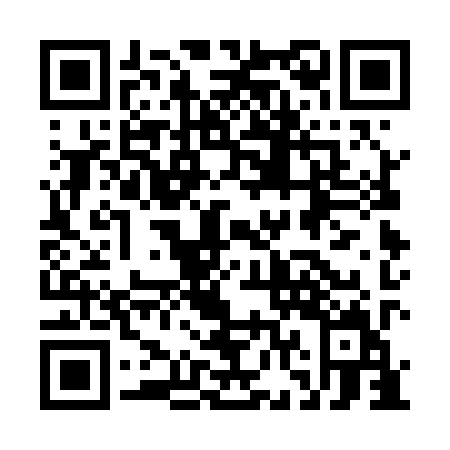 Ramadan times for Amisfield Town, UKMon 11 Mar 2024 - Wed 10 Apr 2024High Latitude Method: Angle Based RulePrayer Calculation Method: Islamic Society of North AmericaAsar Calculation Method: HanafiPrayer times provided by https://www.salahtimes.comDateDayFajrSuhurSunriseDhuhrAsrIftarMaghribIsha11Mon4:594:596:3812:244:116:116:117:5112Tue4:564:566:3612:244:126:136:137:5313Wed4:534:536:3312:244:146:156:157:5514Thu4:504:506:3112:234:166:176:177:5715Fri4:484:486:2812:234:176:196:198:0016Sat4:454:456:2612:234:196:216:218:0217Sun4:424:426:2312:224:216:236:238:0418Mon4:394:396:2112:224:226:256:258:0619Tue4:374:376:1812:224:246:276:278:0920Wed4:344:346:1612:224:256:296:298:1121Thu4:314:316:1312:214:276:316:318:1322Fri4:284:286:1012:214:286:336:338:1523Sat4:254:256:0812:214:306:356:358:1824Sun4:224:226:0512:204:326:376:378:2025Mon4:194:196:0312:204:336:396:398:2226Tue4:164:166:0012:204:356:416:418:2527Wed4:134:135:5812:194:366:436:438:2728Thu4:104:105:5512:194:386:446:448:2929Fri4:074:075:5212:194:396:466:468:3230Sat4:044:045:5012:194:406:486:488:3431Sun5:015:016:471:185:427:507:509:371Mon4:584:586:451:185:437:527:529:392Tue4:554:556:421:185:457:547:549:423Wed4:524:526:401:175:467:567:569:444Thu4:494:496:371:175:487:587:589:475Fri4:464:466:351:175:498:008:009:496Sat4:434:436:321:175:518:028:029:527Sun4:394:396:301:165:528:048:049:558Mon4:364:366:271:165:538:068:069:579Tue4:334:336:251:165:558:088:0810:0010Wed4:304:306:221:155:568:108:1010:03